УКРАЇНАМиколаївська областьПЕРВОМАЙСЬКИЙ МІСЬКИЙ ГОЛОВАРОЗПОРЯДЖЕННЯвід 28.05.2024 № 31-ра____Про затвердження графіку плановихперевірок у ІІІ –ІV  кварталі 2024 року за дотриманням антикорупційного законодавствау комунальних підприємствах, установах та організаціях , що входять до сфери управління Первомайської міської ради Керуючись пунктом 20 частиною  4 статті 42 , статтею 59 Закону України «Про місцеве самоврядування в України від 21.05.1997 року №280/97-ВР зі змінами та доповненнями, відповідно до пункту 6 частини 2 статті 13-1 Закону України «Про запобігання корупції» від 14.10.2014 року № 1700-VII, розпорядження міського голови від 20.12.2021 року № 80-ра «Про затвердження Положення про здійснення контролю за дотриманням антикорупційного законодавства у комунальних підприємствах, установах, організаціях Первомайської міської ради» ЗОБОВ’ЯЗУЮ 1. Затвердити графік планових перевірок у ІІІ –ІV  кварталі 2024 року за дотриманням антикорупційного законодавства у комунальних підприємствах , установах та організаціях, що входять до сфери управління Первомайської міської ради, що додається .2. Головному спеціалісту, уповноваженій особі з питань запобігання та виявлення корупції апарату виконавчого комітету міської ради Олені ПОЛЯКОВІЙ проводити перевірки згідно затвердженого графіку  та Положення про здійснення контролю за дотриманням антикорупційного законодавства  у комунальних підприємствах, установах та організаціях, що входять до сфери управління Первомайської міської ради затвердженого розпорядженням міського голови від 20.12.2021 року №80-ра.3. Визнати таким, що втратило чинність розпорядження Первомайського міського голови від 23.12.2021 року №83-ра  «Про затвердження графіку планових перевірок за дотриманням антикорупційного законодавства у комунальних підприємствах, установах та організаціях, що входять до сфери управління Первомайської міської ради».4. Контроль за виконанням розпорядження залишаю за собою.Міський голова 						 Олег ДЕМЧЕНКОДодаток до розпорядження міського голови 28.05.2024___ № 31-ра_______    ГРАФІКпланових перевірок у ІІІ –ІV  кварталі 2024 року за дотриманням антикорупційного законодавства  у комунальних підприємствах, установах та організаціях , що входять до сфери  управління Первомайської міської ради Головний спеціаліст, уповноважена особа з питань запобігання та виявлення корупції апарату виконавчого комітетуміської ради 							            Олена ПОЛЯКОВА№ з/пНайменування код ЄДРПОУ та місцезнаходження об’єкту контролюПитання, що підлягають перевірціПеріод діяльності  за який проводиться перевіркаЗапланована дата початку проведення перевірки123451.Фінансове управління Первомайської міської радикод 02317787, 55200, Миколаївська область, місто Первомайськ,                 вул. Михайла Грушевського,3Відповідно до Програми перевірки  у відповідності до Закону України «Про запобігання корупції» від 14.10.2014 року № 1700-VII2023 рікЧервень  2024 року2.Управління житлово-комунального господарства Первомайської міської радиКод 2243634755200, Миколаївська область, місто Первомайськ, вул. Михайла           Грушевського,3Відповідно до Програми перевірки  у відповідності до Закону України «Про запобігання корупції» від 14.10.2014 року № 1700-VII2023 рікСерпень   2024 року3.Управління освіти Первомайської міської ради код 02144996, 55200, Миколаївська область, місто Первомайськ, вул.   Михайла Грушевського,1Відповідно до Програми перевірки  у відповідності до Закону України «Про запобігання корупції» від 14.10.2014 року № 1700-VII2023 рікВересень  2024 року4.Управління соціального захисту населення Первомайської міської ради , код 03194559, 55200, Миколаївська область, місто Первомайськ, вул. Михайла Грушевського,3Відповідно до Програми перевірки  у відповідності до Закону України «Про запобігання корупції» від 14.10.2014 року № 1700-VII2023 рікЖовтень 2024 року5.Управління культури, національностей, релігій, молоді та спорту Первомайської міської ради Код 02226381, 55200, Миколаївська область, місто Первомайськ, вул.Михайла  Грушевського,1Відповідно до Програми перевірки  у відповідності до Закону України «Про запобігання корупції» від 14.10.2014 року № 1700-VII2023 рікЛистопад 2024 року6.Управління комунальної власності та земельних відносин Первомайської міської ради Код 24063287, 55200, Миколаївська область, місто Первомайськ,                                      вул. Михайла  Грушевського,3Відповідно до Програми перевірки  у відповідності до Закону України «Про запобігання корупції» від 14.10.2014 року № 1700-VII2023 рікГрудень 2024 року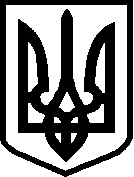 